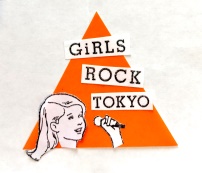 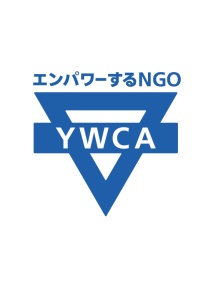         横浜YWCA × Girls Rock Tokyo       ガールズ・ロック・デイ・キャンプ 2017　参加申込書＊申込書・参加同意書をメール、FAXまたは郵送で、横浜YWCAまでお送りください。折り返しご連絡させて頂きます。＊8/11〜17は夏期休館のため、なるべくメールでお申し込み・お問い合わせください。＊定員に達し次第募集を終了させていただきます。＊一週間を切ってのキャンセルはご遠慮ください。＊申込の際にご記入いただいた個人情報は、当プログラムの実施のため、また横浜YWCAまたはガールズ・ロック・トーキョーが行う関連イベントのご案内のためにのみ利用し、これら個人情報を第三者に提供することはありません。【 お問合せ・申込書送付先 】　公益財団法人横浜YWCA〒231-0023　横浜市中区山下町225番地　E-mail: info@yokohama-ywca.jp／Tel:045-681-2903／Fax:045-662-0926　　　　　　　横浜YWCA × Girls Rock Tokyoガールズ・ロック・デイ・キャンプ 2017参加同意書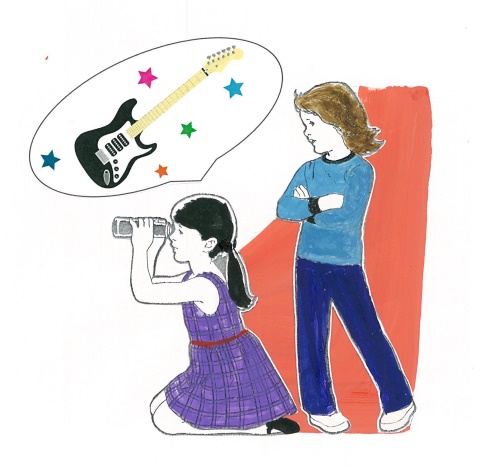 （ふりがな）お名前生 年 月 日生 年 月 日年 　　月 　　日年 　　月 　　日希望する呼ばれ方　ネームプレートに記載します。ひらがなでお書きください。ネームプレートに記載します。ひらがなでお書きください。ネームプレートに記載します。ひらがなでお書きください。ネームプレートに記載します。ひらがなでお書きください。ネームプレートに記載します。ひらがなでお書きください。ネームプレートに記載します。ひらがなでお書きください。住所〒プログラムに関するご連絡は、原則としてこの住所にお送りします。〒プログラムに関するご連絡は、原則としてこの住所にお送りします。〒プログラムに関するご連絡は、原則としてこの住所にお送りします。〒プログラムに関するご連絡は、原則としてこの住所にお送りします。〒プログラムに関するご連絡は、原則としてこの住所にお送りします。〒プログラムに関するご連絡は、原則としてこの住所にお送りします。電話番号メールアドレス緊急連絡先：プログラム中に何か問題が起きた時に、連絡が取れる方・連絡先をお書きください。緊急連絡先：プログラム中に何か問題が起きた時に、連絡が取れる方・連絡先をお書きください。緊急連絡先：プログラム中に何か問題が起きた時に、連絡が取れる方・連絡先をお書きください。緊急連絡先：プログラム中に何か問題が起きた時に、連絡が取れる方・連絡先をお書きください。緊急連絡先：プログラム中に何か問題が起きた時に、連絡が取れる方・連絡先をお書きください。緊急連絡先：プログラム中に何か問題が起きた時に、連絡が取れる方・連絡先をお書きください。緊急連絡先：プログラム中に何か問題が起きた時に、連絡が取れる方・連絡先をお書きください。連絡先①お　名　前あなたとの関係あなたとの関係連絡先①連絡先連絡先②お　名　前あなたとの関係あなたとの関係連絡先②連絡先希望の楽器パート　（○をつけてください）ボーカル　　ギター　　ベース　　ドラム楽器演奏の経験がある方は楽器の種類と経験年数をお書きください。アレルギーや持病の有無等の健康面や、その他生活面での心配など、主催者として知っておくべきことがありましたらお書きください（休憩時間に手作りのお菓子をお出しする予定です）。プログラム中の活動は十分に注意をして行い、これに対しては運営する公益財団法人横浜YWCAおよびガールズ・ロック・トーキョーのスタッフ・ボランティアで協力・連携し、安全を第一に万全を期して行いますが、万が一の場合、主催者の判断により応急処置と必要に応じた医療機関への連絡・輸送を行います。また、加入保険以上の責任は負いかねますので、ご了承ください。怪我・病気、集団行動をする事が著しく困難と判断した場合、期間中でもお迎えをお願いすることがあります。プログラム活動中の写真および動画を横浜YWCAおよびガールズ・ロック・トーキョーのパンフレットなどの紙媒体、ウェブサイトやソーシャルネットワーキングサービス（SNS）などにおける広報活動に利用させていただきます（顔写真の公開をご希望されない場合は、申込時にその旨ご連絡ください）。 自己の都合による参加申し込み後の変更およびキャンセルにあたって生じた手数料は、申込者個人の負担となります。 以上のことについてご同意いただき、活動内容については運営する公益財団法人横浜YWCAおよびガールズ・ロック・トーキョーにお任せください。公益財団法人横浜YWCA 宛 ガールズ・ロック・デイ・キャンプの「バンドでの演奏を通して、仲間を信じ、仲間と支え合うことを大切にする」というプログラムの主旨を理解し、上記の諸事項に同意します。  　2017年　　　月　　　日保護者署名　(自署)　　　　　　　　　　　　　　　印本人署名　　(自署)　　　　　　　　　　　　　　　印